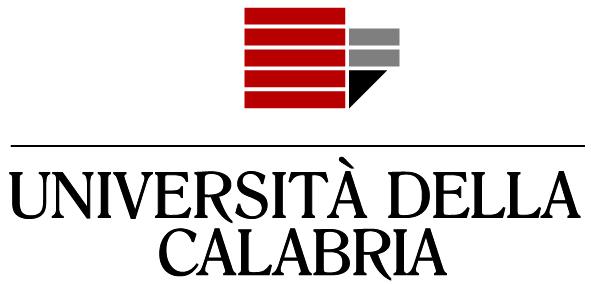 DICHIARAZIONE SOSTITUTIVA DEL CERTIFICATO DI COMPIMENTO DEL TIROCINIO (ai sensi degli articoli 40 e 46 D.P.R. 445/2000)Il sottoscritto ____________________________________________________________________________nato a ________________________________________ prov._______ il ___________________________residente a _______________________ prov._______ in via ______________________________ n._____DICHIARA(barrare e compilare le voci che interessano)Professione Dottore Commercialistadi aver regolarmente svolto il tirocinio professionale prescritto, dal _______________________ al____________________, secondo quanto previsto dalla normativa vigente, previsto per l’esercizio della professione indicata, presso _____________________________________________________________ cap__________ via______________________________________________ n.______________ .Il candidato, che al momento della presentazione della domanda di ammissione agli esami di abilitazione professionale, non avesse ancora completato il tirocinio, ma che comunque lo completerà entro la data d’inizio degli esami, si impegna a darne comunicazione, prima dell’inizio dello svolgimento degli stessi inviando una e-mail a puq@unical.it . Professione Esperto Contabiledi aver regolarmente svolto il tirocinio professionale prescritto, dal _______________________ al____________________, secondo quanto previsto dalla normativa vigente, previsto per l’esercizio della professione indicata, presso _____________________________________________________________ cap__________ via______________________________________________ n.______________ .Il candidato, che al momento della presentazione della domanda di ammissione agli esami di abilitazione professionale, non avesse ancora completato il tirocinio, ma che comunque lo completerà entro la data d’inizio degli esami, si impegna a darne comunicazione, prima dell’inizio dello svolgimento degli stessi inviando una e-mail a puq@unical.it . Professione Farmacistadi aver regolarmente svolto il tirocinio professionale prescritto, dal _______________________ al____________________, secondo quanto previsto dalla normativa vigente, previsto per l’esercizio della professione indicata, presso _____________________________________________________________ cap__________ via______________________________________________ n.______________ .Il candidato, che al momento della presentazione della domanda di ammissione agli esami di abilitazione professionale, non avesse ancora completato il tirocinio, ma che comunque lo completerà entro la data d’inizio degli esami, si impegna a darne comunicazione, prima dell’inizio dello svolgimento degli stessi inviando una e-mail a puq@unical.it . Dichiara inoltre:• di essere consapevole delle sanzioni penali, previste in caso di dichiarazioni non veritiere e di falsità negli atti e della  conseguente decadenza dai benefici di cui agli artt. 75 e 76 del D.P.R. 445/2000;• di essere informato che i dati personali raccolti saranno trattati, anche con mezzi informatici, esclusivamente per il   procedimento per il quale la dichiarazione è stata resa (art. 13 D.Lgs. 196/2003).Luogo e Data_________________                         Firma del dichiarante ___________________